様式第１号（第４条関係）　　年　　月　　日公益財団法人とっとり県民活動活性化センター理事長　毛利　葉　様住所　　　　　　　　　　　　　　　　　　　申請者　団体名　　　　　　　　　　　　　　　　　　代表者職・氏名　　　　　　　　　　　　　印 令和３年度とっとりＳＤＧｓ推進補助金（広報活動支援型）交付申請書　とっとりＳＤＧｓ推進補助金（広報活動支援型）の交付を受けたいので、とっとりＳＤＧｓ推進補助金（広報活動支援型）交付要綱第４条の規定により、下記のとおり申請します。記(注)　算定基準額が確定している場合は「算定基準額」欄の「(見込み)」を削除すること。【担当者連絡先】様式第２号（第４条関係）令和３年度とっとりＳＤＧｓ推進補助金（広報活動支援型）事業計画書事業の名称２．事業の内容３．団体の活動内容について４．団体について５．他の補助金の活用について６　消費税の取り扱い様式第３号（第４条関係）令和３年度とっとりＳＤＧｓ推進補助金（広報活動支援型）補助事業収支予算書【収入の部】　　　　　　　　　　　　　　　　　　　　　　　　　　　　　　　　　（単位：円）【支出の部】　　　　　　　　　　　　　　　　　　　　　　　　　　　　　　　　　（単位：円）補助事業等の名称令和３年度とっとりＳＤＧｓ推進補助金(広報活動支援型)　　　補助事業算定基準額(見込み)交付申請額添付書類　１　事業計画書（様式第２号）　２　収支予算書（様式第３号）住　所〒〒〒団体名担当者名連絡先団体代表電話番号：担当者電話番号：　　　　　　　　　　E-mail：ファクシミリ：団体代表電話番号：担当者電話番号：　　　　　　　　　　E-mail：ファクシミリ：団体代表電話番号：担当者電話番号：　　　　　　　　　　E-mail：ファクシミリ：事務局使用欄受付日(１)目的※パンフレット、ホームページ等を制作する目的(２)事業の種類※本事業で制作するものに「〇」をしてください。【　　】パンフレット、リーフレットの制作　【　　】ホームページの制作　　【　　】ホームページの改修【　　】ホームページに掲載する映像および動画の作成※原則として上記以外の事業は対象外となります。(３)制作物の内容※事業を活用して制作するものの具体的な内容を記載してください。※可能であれば、制作物の仕様の記載もお願いします。(４)ターゲット※特にどんな人に情報を届けたいですか？(５)広報の工夫※団体情報を広め、活動への参加を広げるために行う工夫を記載してください。（ＳＤＧｓの理念に沿って、どのように活用するか等。）(６)印刷部数※パンフレット、リーフレット等の印刷物を制作される場合は記載してください。(１)活動内容(２)活動を通して解決しようとしている課題（３）ＳＤＧｓ分野（１７分野）のうち、団体の活動が該当する、あるいは目指す分野※該当するものに「〇」をしてください。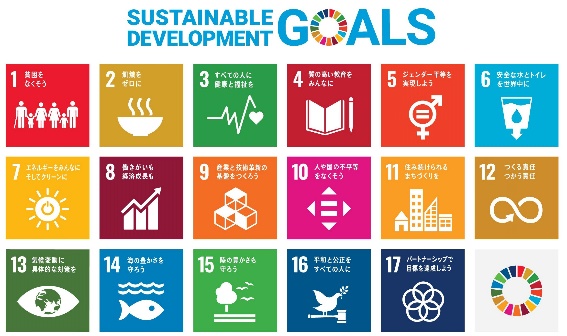 【　　】１．貧困をなくそう　　【　　】２．飢餓をゼロに【　　】３．すべての人に健康と福祉を　　【　　】４．質の高い教育をみんなに　　【　　】５．ジェンダー平等を実現しよう【　　】６．安全な水とトイレを世界中に　　【　　】７．エネルギーをみんなに　そしてクリーンに　　【　　】８．働きがいも経済成長も【　　】９．産業と技術革新の基盤をつくろう　　【　　】１０．人や国の不平等をなくそう【　　】１１．住みつづけられるまちづくりを【　　】１２．つくる責任　つかう責任【　　】１３．気候変動に具体的な対策を【　　】１４．海の豊かさを守ろう【　　】１５．陸の豊かさも守ろう【　　】１６．平和と公正をすべての人に【　　】１７．パートナーシップで目標を達成しよう(１)団体名、代表者名 団体名　　　　　　　　　　　　　代表者名(２)活動期間※設立から何年ですか？(３)主に活動している人数※会員数、ボランティア数など(４)他の団体との連携の有無　　有　　　無　　　※どちらかに〇をつけてください。※「有」の場合、連携団体名（　　　　　　　　　　　　　　　　　）(５)定期的に実施しているもの行っているものに〇をしてください。【　　】打ち合わせ（年　　　回）　※スカイプ等のテレビ会議含む【　　】会議（年　　　回）※スカイプ等のテレビ会議含む【　　】理事会（年　　　回）【　　】総会（年　　　回）【　　】その他（　　　　　　　　　　　　　　　　　　　　　　）(６)情報公開団体として活用しているものに〇をしてください。【　　】ホームページ【　　】facebookページ【　　】ブログ、CANPANサイトへの登録【　　】情報誌、イベントチラシ等の制作・配架【　　】その他の情報公開（　　　　　　　　　　　　　　　　　）(７)添付書類※団体の活動状況のわかるものを添付してください。添付するものに〇をしてください。【　　】定款、または規約等【　　】団体のパンフレット、リーフレット【　　】これまで実施した活動のチラシ等【　　】その他（　　　　　　　　　　　　　　　　　　　　　　）(８)「とっとりＳＤＧｓプラットフォーム」への登録どちらかに〇をしてください。【　　】すでに登録している【　　】２０２１年８月３１日までに登録する★会員登録はコチラ→　https://sdgsnwt.jimdofree.com/(９)当該補助金の活用の有無※「有」の場合は、記入してください。どちらかに☑を入れてください。□有　　□無「有」の場合は、採択された年度を記入してください。(　　　　)年度(１)他の補助金の有無有　　　無※どちらかに〇をしてください。(２)「有」の場合の詳細補助金名：所轄する部署名・団体名：所轄する部署・団体の連絡先：【　　　】一般課税事業者　　【　　　】簡易課税事業者　　【　　　】免税事業者※当てはまるものに〇をしてください。区　分予算額積算内訳本補助金その他の収入合　　計区　分予算額積算内訳合　　計